6 августа, в день открытия летних Олимпийских игр – 2016 года в Рио-де-Жанейро, на стадионе «Центральный» состоялся товарищеский матч по мини-футболу, организованный депутатской фракцией Ишимской городской Думы и ИГМО ВПП «Единая Россия». В числе участников – команда администрации города Ишима и сборная департамента по социальным вопросам. Болельщиками спортивного мероприятия стали педагоги города Ишима, в том числе и нашего . Товарищеский матч был интересный, захватывающий, азартный.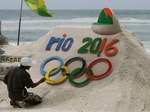 